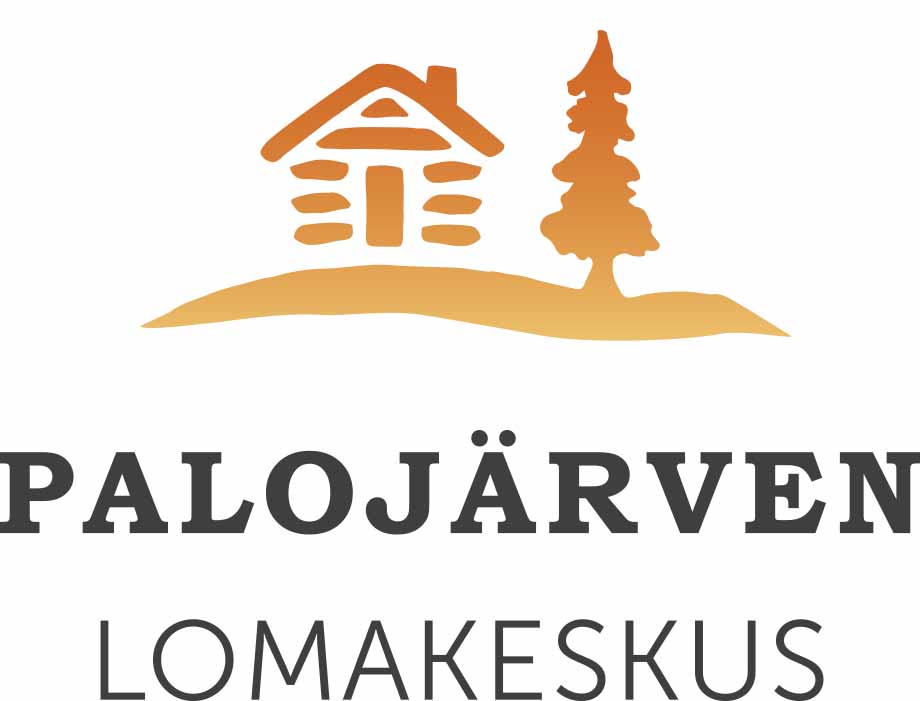 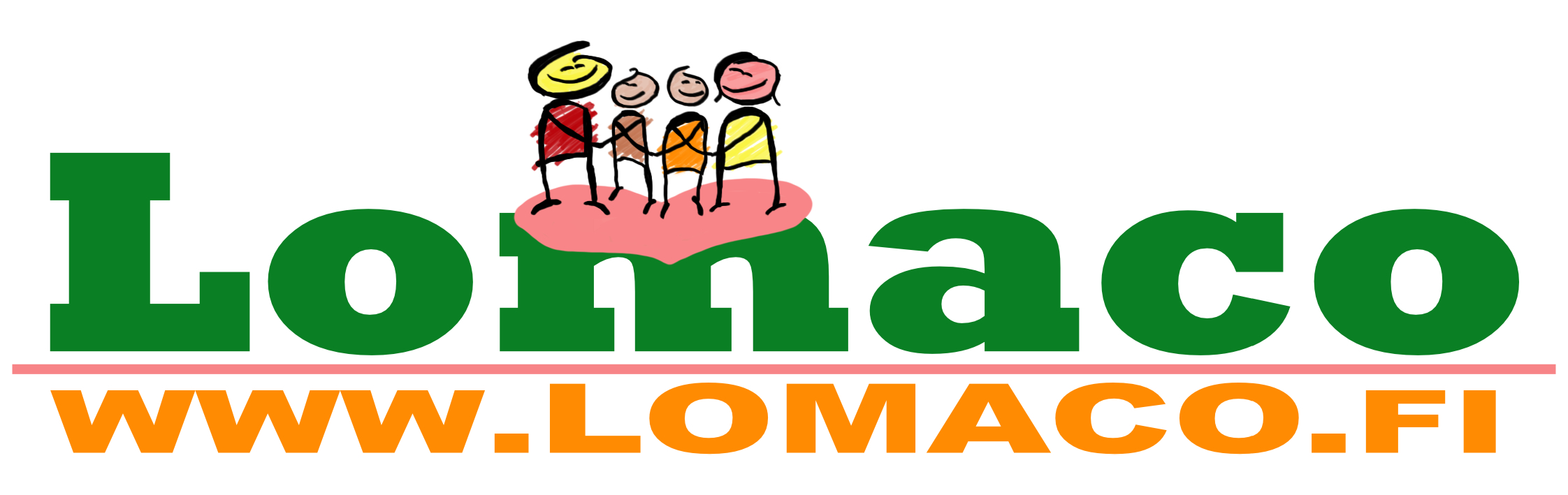 NIMI, SOTU JA OSOITE: LEIRIAIKA : LASKUTUS OSOITE (ellei sama):LÄÄKITYS:ALLERGIAT / ERITYISRUOKAVALIO:SAIRAUDET JOISTA TARPEEN TIETÄÄ ESIM. DIABETES:AVUN TARVE ESIM. PUKEMINEN, HYGIENIA, SYÖMINEN, LIIKKUMINEN:ASIOITA JOISTA PITÄÄ:ASIOITA JOISTA EI PIDÄ.:YÖPYMINEN 1 VAI 2 HENGEN HUONE, KAVERITOIVOMUS:ERITYISTÄ HUOMIOITAVAA:HERÄÄMISAIKA NOIN:NUKKUUMAANMENOAIKA NOIN:YÖLLÄ HUOMIOITAVAA:LEIRIKYYDIT, TARVITSEEKO KULJETUKSEN:KENELTÄ SAA TIETOJA TARVITTAESSA (PUH.):SAAKO LEIRILÄISESTÄ OTTAA VALOKUVIA JA SAAKO NIITÄ MAHDOLLISESTI KÄYTTÄÄ MEIDÄN NETTISIVUILLA JA SOMESSA: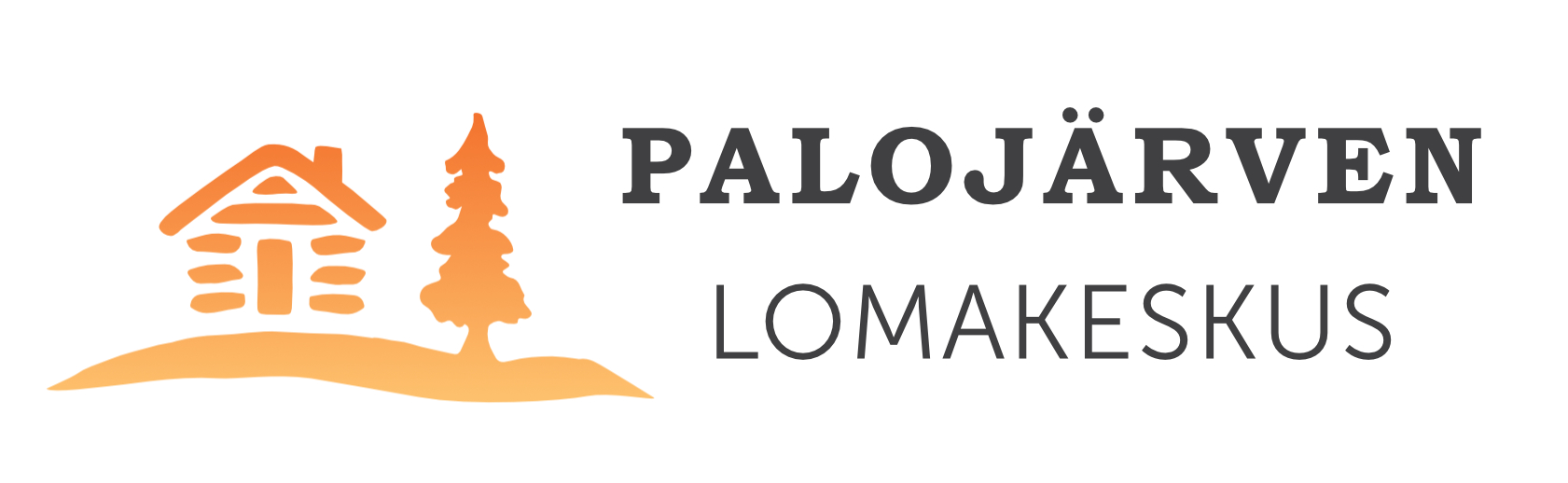 